Codigo InstitucionalBreve Descripción del BienUnidadFecha de AdquisiciónFecha de RegistroCosto Prom. Existencia	TotalALMACEN =====>001 - ALMACEN PRINCIPAL	Codigo InstitucionalBreve Descripción del BienUnidadFecha de AdquisiciónFecha de RegistroCosto Prom. Existencia	Total860.00734.74048.90655.20661.00630.08210.98425.55954.00237.44601.36447.50963.50254.75484.64260.00639.65418.22325.91933.35991.20201.00967.95842.24132.29064.85049.15395.20601.36601.36745.33337.38899.38226.02677.10711.70078.20680.24646.60874.09Codigo InstitucionalBreve Descripción del BienUnidadFecha de AdquisiciónFecha de RegistroCosto Prom. Existencia	TotalTotal   en Almacen	7,254,794.97Total General ====>	7,254,794.97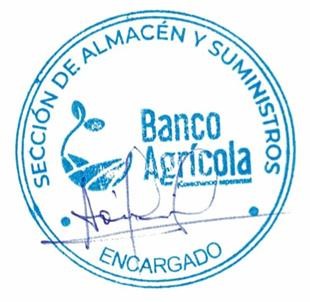 ADON ZENON FERREIRAS VASQUEZENC. SECC. DE ALMACENCodigo InstitucionalBreve Descripción del BienUnidadFecha de AdquisiciónFecha de RegistroCosto Prom. Existencia	TotalALMACEN =====>001 - ALMACEN PRINCIPAL	Programa:binvrp06Usuario: jafernandezFecha:11/07/2023Codigo InstitucionalBreve Descripción del BienUnidadFecha de AdquisiciónFecha de RegistroCosto Prom. Existencia	Total227.00604.80799.36318.90425.55650.00948.22314.63907.40152.78945.97058.08010.72849.42248.64493.75708.00967.95082.10919.99046.90301.50755.20950.40136.96899.38226.02142.29481.50078.20201.16369.30349.99998.52878.27842.68220.29556.24783.40538.67Codigo InstitucionalBreve Descripción del BienUnidadFecha de AdquisiciónFecha de RegistroCosto Prom. Existencia	TotalTotal   en Almacen	3,442,893.78Total General ====>	3,442,893.78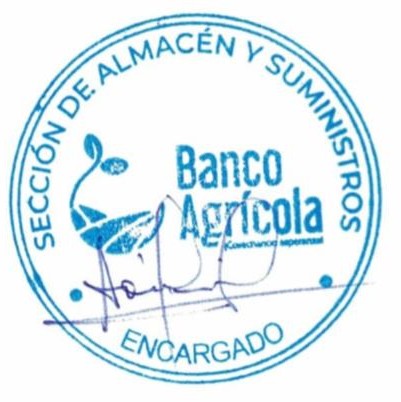 ADON ZENON FERREIRAS VASQUEZENC. SECC. DE ALMACENCodigo InstitucionalBreve Descripción del BienUnidadFecha de AdquisiciónFecha de RegistroCosto Prom. Existencia	TotalALMACEN =====>001 - ALMACEN PRINCIPAL	Programa:binvrp06Usuario: jafernandezFecha:05/07/2023Codigo InstitucionalBreve Descripción del BienUnidadFecha de AdquisiciónFecha de RegistroCosto Prom. Existencia	Total203.80425.55650.00175.55069.88907.40589.62407.30265.04201.07670.74613.60623.60248.64967.95095.29849.22312.10466.37664.00535.73899.38073.47656.09906.00078.20353.28369.30616.26694.23756.63842.68475.78281.61310.47538.67861.14370.74737.90224.87Codigo InstitucionalBreve Descripción del BienUnidadFecha de AdquisiciónFecha de RegistroCosto Prom. Existencia	Total030452	CINTA PARA MAQUINA DE SUMAR -VARIAS13- UNIDAD05/10/200105/10/200153.100000	114.006,053.40Total   en Almacen	3,051,879.23Total General ====>	3,051,879.23ENC. SECC. DE ALMACEN005895SOPORTE PARA DOBLE MONITOR (CLIP13- UNIDAD28/04/202328/04/20232,596.0000005.0012,980.00005894MONITOR 27 PULGADAS13- UNIDAD28/04/202328/04/202317,936.0000002.0035,872.00190072TOMA CORRIENTE TIPO UPS 110V13- UNIDAD27/04/202327/04/20231,002.37578010.0010,023.76005297TOMA CORRIENTE 110V COLOR BLANCO13- UNIDAD27/04/202327/04/2023257.51140010.002,575.11016118ALAMBRE NO. 12 THHN COLOR ROJO09- PIE27/04/202327/04/202318.006800200.003,601.36040420DESINFECTANTE FABULOSO AROMA VARIADO05- GALON04/04/202304/04/202393.66840079.007,399.80040071DETERGENTE EN POLVO SACO13- UNIDAD31/03/202331/03/20231,387.6800002.002,775.36005114FUNDAS DE LIBRETAS13- UNIDAD19/10/202219/10/20229.5580007,500.0071,685.00100032JABON ESPUMA, CARTUCHO DE 1000ML 602- CAJA13/10/202213/10/20226,532.51540013.0084,922.70005713SOBRE MANILA 7 1/2 X 1013- UNIDAD07/09/202207/09/20223.540000900.003,186.00005714SOBRE MANILA 9 X 1213- UNIDAD07/09/202207/09/20224.7200001,025.004,838.00005742CINTA EPSON PLQ-2002- CAJA07/09/202207/09/20222,700.00520035.0094,500.18005715SABRE MANILA 10 X 1513- UNIDAD07/09/202207/09/20225.900000400.002,360.00062224FORMULARIO GARANTIA ECONOMICA13- UNIDAD12/05/202212/05/20226.5637506,482.0042,546.23020082BANDERAS INSTITUCIONAL13- UNIDAD25/01/202225/01/20223,628.50000027.0097,969.50005032DESODORANTE PARA INODOROS13- UNIDAD17/01/202217/01/202264.90000036.002,336.40005031AMBIENTADOR EN SPRAY 8 OZ13- UNIDAD13/08/202113/08/2021155.76000017.002,647.92060616FUNDAS PLASTICAS NEGRA 36X5513- UNIDAD13/08/202113/08/20211,151.6800002,900.003,339,872.00005182FOLDER 9X12, CON LOGO13- UNIDAD20/07/202120/07/202156.0500001,150.0064,457.50005100CARPETAS 8 1/2 X 11 DE 3 ARGOLLAS DE 213- UNIDAD15/06/202115/06/2021271.4000004.001,085.60190087TINTAS HP DESKJET NEGRA 12213- UNIDAD01/02/202101/02/2021869.31124520.0017,386.22039135CARTUCHO 305A(CE411A) P/HP 1J30-40 COLOR13- UNIDAD01/02/202101/02/20218,320.6638004.0033,282.66039127CARTUCHO 305A (CA411A) P/HP LJ30-40 COLOR13- UNIDAD01/02/202101/02/20218,320.6638002.0016,641.33030159CLIP PLASTICO GRANDE 50MM02- CAJA20/01/202120/01/202142.952020135.005,798.52039175TONER HP 202A (CF500A) NEGRO13- UNIDAD26/08/202026/08/20204,147.5820003.0012,442.75039167TONER HP (CF501A) 202A CIAN13- UNIDAD26/08/202026/08/20204,896.2920003.0014,688.88030152CANALETAS DE 3/413- UNIDAD16/12/201916/12/2019325.4440006.001,952.66130403TONER HP LASER JET 36 A13- UNIDAD28/10/201928/10/20194,866.6346677.0034,066.44039143CARTUCHO 305A (CE412A ) P/HP LJ30-40 COLOR13- UNIDAD28/10/201928/10/20198,320.6638003.0024,961.99030390CERTIFICADO FINANCIERO 8 1/2 X 11, EN PAPEL13- UNIDAD01/08/201901/08/20197.5520003,850.0029,075.20039151TONER HP 202A (CF503A) MAGENTA13- UNIDAD19/06/201919/06/20194,896.2920003.0014,688.88039159TONER HP (CF502A) 202A AMARILLO13- UNIDAD19/06/201919/06/20194,896.2920003.0014,688.88034847CHEQUES DE ADMINISTRACION13- UNIDAD07/12/201807/12/20188.285417150.001,242.81015828ALAMBRES STARDARD #12 AMARILLO09- PIE03/09/201803/09/201818.006800200.003,601.36133031MARCADORES13- UNIDAD15/11/201715/11/201718.423364408.007,516.73160069PAPEL BOND S/M. 8 1/2 X 1310- RESMA22/09/201722/09/2017341.37400040.0013,654.96030373CERTIFICADOS DEPOSITOS DE ALQUILERES01- BLOCKS05/09/201705/09/20176.74075079,203.81036342CANALETA DE PISO PVC SATRA 70 X 2 COLOR13- UNIDAD28/10/200528/10/2005595.4516003.001,786.35035038CINTA ADHESIVA ANCHA11- ROLLO31/03/200531/03/200550.713891142.007,201.37162471POST-IT DE 100 HOJAS C/U TAM. 7.62 CM X 7.6213- UNIDAD04/02/200504/02/200522.813334255.005,817.40480012ORDEN COMBUSTIBLE01- BLOCKS30/11/200430/11/2004100.947084573.0057,842.68100024JABON LIQUIDO05- GALON03/09/200403/09/2004158.59200020.003,171.84130104SACAGRAPAS13- UNIDAD31/08/200431/08/200422.88585676.001,739.33030536CLIP PLASTICO PEQUEÑOS 33MM02- CAJA30/08/200430/08/200418.916977218.004,123.90060236FOLDERS PENDAFLEX 8 1/2 X 13 DE 25 C/U02- CAJA17/02/200417/02/2004690.23429037.0025,538.67510115RECIBOS PROVISIONALES DE COBROS01- BLOCKS16/10/200316/10/200384.15123634.002,861.14520031LIBRETA DE AHORROS13- UNIDAD19/09/200319/09/200320.0600005,079.00101,884.74160333PAPEL PARA MAQUINA DE SUMAR TAMAÑO 211- ROLLO16/12/200216/12/200215.381448220.003,383.92150011OREJAS CELULOIDES 4202- CAJA22/11/200122/11/200161.24359521.001,286.12030452CINTA PARA MAQUINA DE SUMAR -VARIAS13- UNIDAD05/10/200105/10/200153.100000116.006,159.60005626JACK RJ45 CAT. 6 HEMBRA (KEYSTONE)13- UNIDAD31/05/202331/05/2023224.20000050.0011,210.00005642CAB FAS PROFILE (1D, 12W, 16L)13- UNIDAD31/05/202331/05/2023543.9800004.002,175.92005031AMBIENTADOR EN SPRAY 8 OZ13- UNIDAD03/05/202303/05/2023155.76000012.001,869.12040420DESINFECTANTE FABULOSO AROMA VARIADO05- GALON04/04/202304/04/202393.66840058.005,432.77040071DETERGENTE EN POLVO SACO13- UNIDAD31/03/202331/03/20231,387.6800001.001,387.68005228ORGANIZADOR DE CABLES HORIZONTAL13- UNIDAD20/01/202320/01/20231,729.8800002.003,459.76005643CAB SPLICE WASHER KIT13- UNIDAD18/01/202318/01/202316,402.0000001.0016,402.00005641ESCALERILLA PARA CABLEADO (2D,12W,120L)13- UNIDAD05/01/202305/01/20233,932.9400002.007,865.88005114FUNDAS DE LIBRETAS13- UNIDAD19/10/202219/10/20229.5580007,000.0066,906.00100032JABON ESPUMA, CARTUCHO DE 1000ML 602- CAJA13/10/202213/10/20225,521.27310012.0066,255.28005713SOBRE MANILA 7 1/2 X 1013- UNIDAD07/09/202207/09/20223.540000850.003,009.00005742CINTA EPSON PLQ-2002- CAJA07/09/202207/09/20222,700.00520034.0091,800.18005715SABRE MANILA 10 X 1513- UNIDAD07/09/202207/09/20225.900000325.001,917.50005714SOBRE MANILA 9 X 1213- UNIDAD07/09/202207/09/20224.720000925.004,366.00062224FORMULARIO GARANTIA ECONOMICA13- UNIDAD12/05/202212/05/20226.5637505,382.0035,326.10020082BANDERAS INSTITUCIONAL13- UNIDAD25/01/202225/01/20223,628.50000027.0097,969.50005032DESODORANTE PARA INODOROS13- UNIDAD17/01/202217/01/202264.90000028.001,817.20060616FUNDAS PLASTICAS NEGRA 36X5513- UNIDAD13/08/202113/08/2021577.0200001,400.00807,828.00005182FOLDER 9X12, CON LOGO13- UNIDAD20/07/202120/07/202156.0500001,150.0064,457.50190087TINTAS HP DESKJET NEGRA 12213- UNIDAD01/02/202101/02/2021869.31124520.0017,386.22039127CARTUCHO 305A (CA411A) P/HP LJ30-40 COLOR13- UNIDAD01/02/202101/02/20218,320.6638002.0016,641.33039135CARTUCHO 305A(CE411A) P/HP 1J30-40 COLOR13- UNIDAD01/02/202101/02/20218,320.6638004.0033,282.66030159CLIP PLASTICO GRANDE 50MM02- CAJA20/01/202120/01/202142.952020121.005,197.19039167TONER HP (CF501A) 202A CIAN13- UNIDAD26/08/202026/08/20204,896.2920003.0014,688.88039175TONER HP 202A (CF500A) NEGRO13- UNIDAD26/08/202026/08/20204,147.5820003.0012,442.75130403TONER HP LASER JET 36 A13- UNIDAD28/10/201928/10/20194,866.6346677.0034,066.44039143CARTUCHO 305A (CE412A ) P/HP LJ30-40 COLOR13- UNIDAD28/10/201928/10/20198,320.6638003.0024,961.99030390CERTIFICADO FINANCIERO 8 1/2 X 11, EN PAPEL13- UNIDAD01/08/201901/08/20197.5520003,300.0024,921.60039151TONER HP 202A (CF503A) MAGENTA13- UNIDAD19/06/201919/06/20194,896.2920003.0014,688.88039159TONER HP (CF502A) 202A AMARILLO13- UNIDAD19/06/201919/06/20194,896.2920003.0014,688.88034847CHEQUES DE ADMINISTRACION13- UNIDAD07/12/201807/12/20188.6438544,900.0042,354.88133031MARCADORES13- UNIDAD15/11/201715/11/201718.423364387.007,129.84160069PAPEL BOND S/M. 8 1/2 X 1410- RESMA22/09/201722/09/2017341.37400031.0010,582.59030373CERTIFICADOS DEPOSITOS DE ALQUILERES01- BLOCKS05/09/201705/09/20176.74075074,148.25020065BANDERA NACIONAL13- UNIDAD23/08/201723/08/20171,327.50000022.0029,205.00190142TONER HP LASER JET 85A NEGRO13- UNIDAD17/03/201717/03/20174,236.73690020.0084,734.74190053TINTAS HP DESKJET A COLOR 12213- UNIDAD18/10/201618/10/20161,052.44495020.0021,048.90510115RECIBOS PROVISIONALES DE COBROS01- BLOCKS16/10/200316/10/200384.15123634.002,861.14520031LIBRETA DE AHORROS13- UNIDAD19/09/200319/09/200320.0600004,179.0083,830.74160333PAPEL PARA MAQUINA DE SUMAR TAMAÑO 211- ROLLO16/12/200216/12/200215.381448189.002,907.09150011OREJAS CELULOIDES 4202- CAJA22/11/200122/11/200161.24359520.001,224.87030452CINTA PARA MAQUINA DE SUMAR -VARIAS13- UNIDAD05/10/200105/10/200153.100000114.006,053.40005864SOBRE 10 CON LOGO13- UNIDAD27/06/202327/06/202310.9740002,000.0021,948.00005863SOBRE 10 DE OFICINA13- UNIDAD27/06/202327/06/20234.1300002,000.008,260.00005865SOBRE 10 CON VENTANILLA Y LOGO13- UNIDAD27/06/202327/06/202311.5640002,000.0023,128.00005714SOBRE MANILA 9 X 1213- UNIDAD20/06/202320/06/20234.720000850.004,012.00040420DESINFECTANTE FABULOSO AROMA VARIADO05- GALON04/04/202304/04/202393.66840027.002,529.05040071DETERGENTE EN POLVO SACO13- UNIDAD31/03/202331/03/20231,387.6800001.001,387.68005114FUNDAS DE LIBRETAS13- UNIDAD19/10/202219/10/20229.5580006,600.0063,082.80100032JABON ESPUMA, CARTUCHO DE 1000ML 602- CAJA13/10/202213/10/20225,521.27310010.0055,212.73005715SABRE MANILA 10 X 1513- UNIDAD07/09/202207/09/20225.900000250.001,475.00005742CINTA EPSON PLQ-2002- CAJA07/09/202207/09/20222,700.00520030.0081,000.16005713SOBRE MANILA 7 1/2 X 1013- UNIDAD07/09/202207/09/20223.540000850.003,009.00062224FORMULARIO GARANTIA ECONOMICA13- UNIDAD12/05/202212/05/20226.5637503,982.0026,136.85020082BANDERAS INSTITUCIONAL13- UNIDAD25/01/202225/01/20223,628.50000024.0087,084.00005032DESODORANTE PARA INODOROS13- UNIDAD17/01/202217/01/202264.90000023.001,492.70060616FUNDAS PLASTICAS NEGRA 36X5513- UNIDAD13/08/202113/08/2021577.020000935.00539,513.70005182FOLDER 9X12, CON LOGO13- UNIDAD20/07/202120/07/202156.0500001,150.0064,457.50190087TINTAS HP DESKJET NEGRA 12213- UNIDAD01/02/202101/02/2021869.31124520.0017,386.22039127CARTUCHO 305A (CA411A) P/HP LJ30-40 COLOR13- UNIDAD01/02/202101/02/20218,320.6638002.0016,641.33039135CARTUCHO 305A(CE411A) P/HP 1J30-40 COLOR13- UNIDAD01/02/202101/02/20218,320.6638004.0033,282.66030159CLIP PLASTICO GRANDE 50MM02- CAJA20/01/202120/01/202142.952020107.004,595.87039167TONER HP (CF501A) 202A CIAN13- UNIDAD26/08/202026/08/20204,896.2920003.0014,688.88039175TONER HP 202A (CF500A) NEGRO13- UNIDAD26/08/202026/08/20204,147.5820003.0012,442.75130403TONER HP LASER JET 36 A13- UNIDAD28/10/201928/10/20194,866.6346677.0034,066.44039143CARTUCHO 305A (CE412A ) P/HP LJ30-40 COLOR13- UNIDAD28/10/201928/10/20198,320.6638003.0024,961.99030390CERTIFICADO FINANCIERO 8 1/2 X 11, EN PAPEL13- UNIDAD01/08/201901/08/20197.5520003,300.0024,921.60039151TONER HP 202A (CF503A) MAGENTA13- UNIDAD19/06/201919/06/20194,896.2920003.0014,688.88039159TONER HP (CF502A) 202A AMARILLO13- UNIDAD19/06/201919/06/20194,896.2920003.0014,688.88034847CHEQUES DE ADMINISTRACION13- UNIDAD07/12/201807/12/20188.6438544,300.0037,168.57133031MARCADORES13- UNIDAD15/11/201715/11/201718.423364359.006,613.99160069PAPEL BOND S/M. 8 1/2 X 1310- RESMA22/09/201722/09/2017341.37400016.005,461.98030373CERTIFICADOS DEPOSITOS DE ALQUILERES01- BLOCKS05/09/201705/09/20176.74075069,092.69020065BANDERA NACIONAL13- UNIDAD23/08/201723/08/20171,327.50000021.0027,877.50190142TONER HP LASER JET 85A NEGRO13- UNIDAD17/03/201717/03/20174,236.73690020.0084,734.74190053TINTAS HP DESKJET A COLOR 12213- UNIDAD18/10/201618/10/20161,052.44495020.0021,048.90020174BOLIGRAFO NEGRO13- UNIDAD19/07/201619/07/20164.200000120.00504.00035998CINTA SPECTROLINE PROTECTORA DE FI02- CAJA19/07/201619/07/20161,239.00000089.00110,271.00060228FOLDERS PENDAFLEX 8 1/2 X 11 DE 25 C/U02- CAJA07/04/201607/04/2016415.36000024.009,968.64